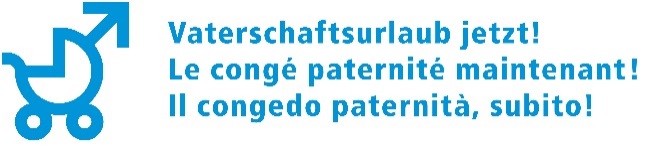 Bern, 6. April 20178329 Unterschriften gesammelt - an nur einem Tag!Am heutigen Donnerstag, 6. April 2017, fand der zweite nationale Sammeltag für die Vaterschaftsurlaubs-Initiative statt. Mit Erfolg: Es wurden 8329 Unterschriften gesammelt – on- und offline.Im Mai vergangenen Jahres wurde die Initiative „Für einen vernünftigen Vaterschaftsurlaub – zum Nutzen der ganzen Familie“ lanciert. Die Initiative war die logische Konsequenz aus über 30 vom Parlament abgeschmetterten Vorstössen. Eine breite, zivilgesellschaftliche Allianz von über 140 Organisationen fordert mit der Initiative einen bezahlten Vaterschaftsurlaub von 20 Tagen – flexibel beziehbar innert einem Jahr nach der Geburt des Kindes. In über 13 Schweizer Städten wurden Unterschriften gesammelt: In Zürich, Bern, Winterthur, Schaffhausen, St. Gallen, Chur, Lausanne, Fribourg, Thun, Basel, Luzern, Aarau und Zug sind Leute an Ständen oder auch mobil mit Kinderwägen unterwegs. „Das Echo ist umwerfend. Die Bevölkerung steht klar hinter einem Vaterschaftsurlaub“, sagt Adrian Wüthrich, Präsident des Vereins „Vaterschaftsurlaub jetzt!“. 4902 Unterschriften wurden heute auf der Strasse gesammelt und 3427 im Internet. Der Sammeltag war also ein voller Erfolg: 8329 Unterschriften konnten insgesamt gesammelt werden – an nur einem Tag.Wer die Initiative unterstützen möchte, muss nicht auf den nächsten Sammeltag warten: Auf www.vaterschaftsurlaub.ch kann die Initiative bequem von zuhause aus unterschrieben werden – es braucht nur einen Drucker.Bitte auf Facebook liken und sharen: www.facebook.com/papizeit20 Tage Vaterschaftsurlaub für den Preis eines KaffeesWie der Mutterschaftsurlaub soll der Vaterschaftsurlaub über die Erwerbsersatzordnung (EO) finanziert werden und würde gemäss Berechnungen des Bundesrates rund 380 Mio. Franken jährlich kosten. Bezahlt würde der Betrag solidarisch von allen Arbeitnehmenden und Arbeitgebern in der Schweiz. Sie müssten je 0.06 Lohnprozente mehr einzahlen, was bei einem Einkommen von 6000 Franken monatlich 3.60 Franken ausmacht – in etwa so viel wie eine Tasse Kaffee.Mehr Informationen:Adrian Wüthrich, Präsident des Vereins „Vaterschaftsurlaub jetzt!“, Mobil: 079 287 04 93